SAPTHAGIRI COLLEGE OF ENGINEERING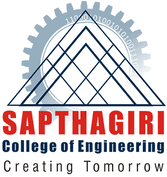 #14/5, Chikkasandra, Hesaraghatta Main Road, Banglore-560057, Karnataka, India DEPARTMENT OF MECHANCIAL ENGINEERINGPublicationsArea of InterestFACULTY DEVELEOPMENT PROGRAM PARTICIPATED	“Advanced Materials and Materials Processing” on 8th -13th June 2009 organized by Siddaganga Institute of Technology Bangalore (6 Days)	“Non Linear Finite element Analysis using LS-DYNA” on 5th -9th March 2012 organized by Channabasaveshwara Institute of Technology Gubbi (5 Days)“MISSION 10X” on 30th Jan- 3rd Feb 2012 organized by Sapthagiri college of engineering Bangalore (5 Days)FUNDS/PatentsNILWorkshop on “Energy conservation, its need in the present, Time and Methods of conservation” on 23rd -24thApril 2010 Conducted by ShirdiSai Engineering College Bangalore (2 Days)Workshop on “Recent Advances in refrigeration and Air conditioning”, on 28th -29th August 2009 conducted by Nagarjuna College of Engineering and Technology Bangalore (2 Days)Workshop on “Intensive Training in practical counseling skills”, 17th January 2020 conducted by Sapthagiri college of engineering Bangalore (1 day)FACULTY PROFILEFACULTY PROFILEFACULTY PROFILE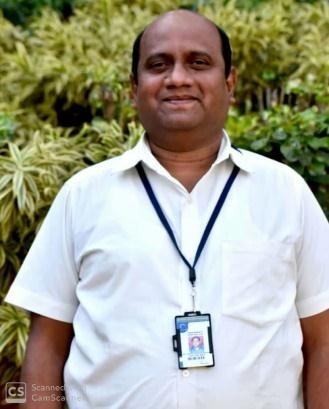 Name of the facultyPadmanabha GDesignationAssistant ProfessorContact Number9886888581Email IDpadmanabhag@sapthagiri.edu.inTeachingResearchIndustry1422National/International JournalsNational/International ConferencesBooks Authored/Edited---ThermodynamicsHeat TransferI C EnginePower Plant EngineeringSubjects TaughtSubjects TaughtSubjects TaughtSubjects TaughtBasic ThermodynamicsTurbomachinesHeat TransferNon Conventional Energy SourcesBiomass Energy SystemsComputer Aided Engineering DrawingElements of Mechanical EngineeringEnergy EngineeringAutomobile EngineeringPower Plant Engineering